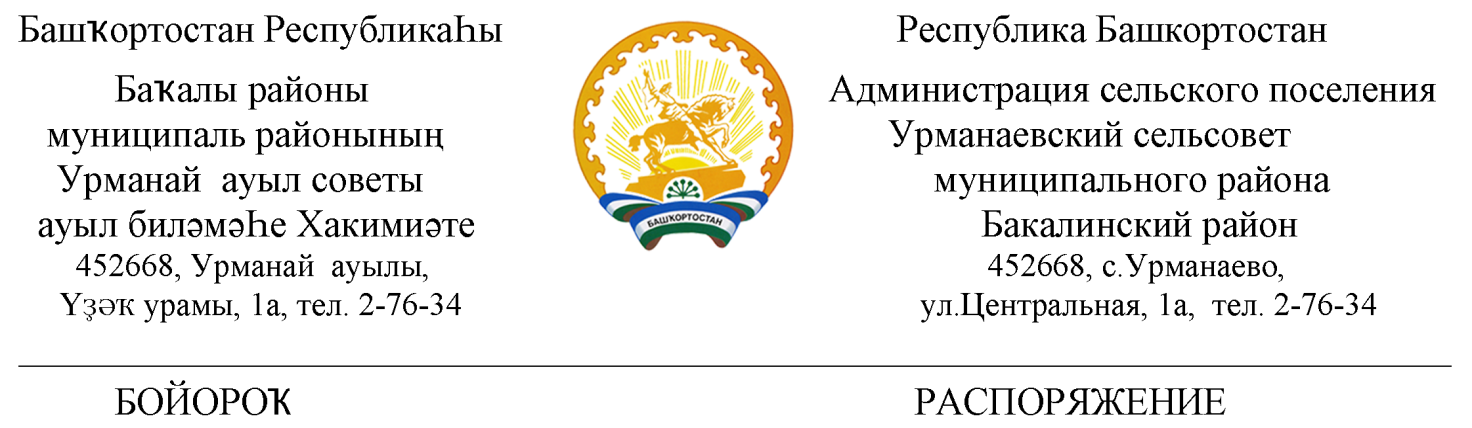      21 январь 2019 й                       №6                          21 января 2019гОб утверждении Плана закупок товаров, работ, услуг для нужд администрации сельского поселения Урманаевскийсельсовет муниципального района Бакалинский район Республики Башкортостан на 2019 финансовый год и плановый период 2020-2021 годыВ соответствии с частью 8 статьи 17 Федерального закона от 05.04.2013 года №44-ФЗ «О контрактной системе в сфере закупок товаров, работ, услуг для обеспечения государственных и муниципальных нужд» (далее 44-ФЗ) 1. Утвердить План закупок товаров, работ, услуг для нужд администрации сельского поселения Урманаевскийсельсовет МР Бакалинский район РБ на 2019 финансовый год и на плановый 2020-2021 годыв соответствии с Приложением №1 к настоящему распоряжению.2. Контрактному управляющему Халисовой З.З. опубликовать план закупок в единой информационной системе (ЕИС) в установленный законом срок.3. Контроль за исполнением настоящего распоряжения оставляю за собой.4. Настоящее распоряжение вступает в силу со дня его подписания.Глава сельского поселенияУрманаевскийсельсоветмуниципального районаБакалинский район Республики Башкортостан			                                   З.З. Халисова